Odpowiedzi na pytania w postępowaniu o zamówienie publiczne 
na zakup i dostawę sprzętu wspierającego zabezpieczenie przed COVID-19 – USG - 1 kpl.Pytanie 1Dotyczy Załącznika nr 5 część II pkt 1 tabeli parametrów techniczno-użytkowych.Czy Zamawiający dopuści do postępowania aparat ultrasonograficzny, którego waga wynosi poniżej 75 kg?Waga aparatu nie wpływa na jego jakość diagnostyczną a tak niewielka różnica będzie wręcz nieodczuwalna podczas przemieszczania aparatu. Większa waga wynika z użycia bardziej trwałych materiałów dla większej wytrzymałości i stabilności urządzenia.Pytanie 2Dotyczy Załącznika nr 5 część II pkt 2 tabeli parametrów techniczno-użytkowych.Czy Zamawiający dopuści do postępowania aparat ultrasonograficzny posiadający monitor LED 21,5” o rozdzielczości Full HD do zastosowań medycznych nie mający matrycy IPS, lecz  bardzo dużym kątem widzenia (89 stopni z każdej strony) i powłoką antyodblaskową?Proponowane rozwiązanie jest znacznie lepsze od wymaganego przez Zamawiającego i korzystnie wpłynie na jakość diagnostyczną.Pytanie 3Dotyczy Załącznika nr 5 część II pkt 8 tabeli parametrów techniczno-użytkowych.Czy Zamawiający dopuści do postępowania aparat ultrasonograficzny posiadający dynamikę dla obrazu 2D 240 dB, dla którego producent nie podaje wartości całościowej dynamiki systemu?Dynamika systemu w aparatach ultrasonograficznych jest zawsze dużo wyższa od dynamiki obrazu 2D.Pytanie 4Dotyczy Załącznika nr 5 część II pkt 18 tabeli parametrów techniczno-użytkowych.Czy Zamawiający dopuści do postępowania aparat ultrasonograficzny posiadający zamiast wyjścia HDMI wyjście DVI a poza tym wyjścia VGA i S-Video?Wyjścia sygnału video z aparatu nie mają wpływu na jakość diagnostyczną aparatu a proponowany zestaw wyjść pozwala na podłączenie każdego dostępnego obecnie monitora.Pytanie 5Dotyczy Załącznika nr 5 część III pkt 5 tabeli parametrów techniczno-użytkowych.Czy Zamawiający dopuści do postępowania aparat ultrasonograficzny posiadający możliwość jednoczesnego wyboru do 4 stref ogniskowania, ale aż na 16 poziomach?W diagnostyce ultrasonograficznej rzadko używa się więcej niż 2 stref ogniskowania jednocześnie. Większa ilość bardzo spowalnia odświeżanie obrazu. Ponadto często mimo możliwości wyboru nawet 8 stref jednocześnie ilość poziomów, na których można umieścić ogniska wynosi 10, góra 12. Pytanie 6Dotyczy Załącznika nr 5 część III pkt 12 tabeli parametrów techniczno-użytkowych.Czy Zamawiający dopuści do postępowania aparat ultrasonograficzny, którego bramka Dopplera PW regulowana jest w zakresie 0,5 – 20 mm, ale w standardzie posiadający automatyczną optymalizację spektrum Dopplera PW?W badaniach przepływów stosuje się zazwyczaj wielkość bramki do 10 mm. Rzadko wielkość ta ustawiana jest w granicach 15 mm. Z kolei automatyczna optymalizacja spektrum bardzo ułatwia i przyspiesza diagnostykęPytanie 7Dotyczy Załącznika nr 5 część IV pkt 1 tabeli parametrów techniczno-użytkowych.Czy Zamawiający dopuści do postępowania aparat ultrasonograficzny, dla którego producent (jak i przeważająca większość innych) podaje krotność powiększenia, która wynosi 10x a nie ilość stopni powiększenia (jest ich ok. 20) a ponad to aparat posiada funkcję powiększenia obrazu diagnostycznego na pełny ekran?Należy wziąć pod uwagę, że aparat może posiadać nawet 25-stopniowe powiększenie obrazu a krotność powiększenia będzie wynosiła np. zaledwie 4x (wybrany wycinek będzie powiększony zaledwie czterokrotnie). Pytanie 8Dotyczy Załącznika nr 5 część VI pkt 1.2 i 2.2 oraz część VII pkt 1.2 i 2.2 tabeli parametrów techniczno-użytkowych.Biorąc pod uwagę, że przedmiot zamówienia powinien być opisany w sposób czytelny i nie budzący wątpliwości prosimy o doprecyzowanie, co Zamawiający rozumie pod pojęciem elementów akustycznych głowic. Wszyscy producenci, jako parametr techniczny głowic podają liczbę elementów fizycznych (kryształów). Tylko jeden producent zamiast elementów fizycznych podaje ilość elementów akustycznych. Głowice tego producenta nie różnią się w parametrach ogólnotechnicznych od głowic pozostałych producentów a podawana liczba elementów akustycznych jest dwukrotnie wyższa niż rzeczywista liczba kryształów, jakie jego głowice posiadają (prawdopodobnie jeden element fizyczny liczony jest, jako nadajnik i odbiornik a więc dwa elementy akustyczne). W związku z tym prosimy o wyjaśnienia oraz potwierdzenie, że liczba elementów fizycznych w oferowanych głowicach równa połowie elementów akustycznych wymaganych przez Zamawiającego będzie spełniała wymagania.Pytanie 9Dotyczy Załącznika nr 5 część VII pkt 3 i 4 tabeli parametrów techniczno-użytkowych.Czy Zamawiający dopuści do postępowania aparat ultrasonograficzny posiadający w standardowym wyposażeniu automatyczną optymalizację widma dopplerowskiego i Dopplera kolorowego oraz automatyczne dopasowanie ROI kolorowego Dopplera i bramki Dopplera PW łącznie z automatycznym podążaniem za badanym naczyniem w badaniach naczyniowych, lecz nie posiadający możliwości rozbudowy o funkcję opracowania protokołów badań opisaną w części VII pkt 3?Rozwiązanie takie jest dla Zamawiającego bardziej korzystne, ponieważ dostaje w aparacie aktywną i rozbudowaną funkcję z punkty 4 a funkcja z punktu 3 pewnie i tak nigdy nie zostanie zakupiona do tego aparatu. Pytanie 10Dotyczy Załącznika nr 5 część II tabeli parametrów techniczno-użytkowych.Czy Zamawiający będzie wymagał, aby aparat ultrasonograficzny posiadał panel sterowania wyposażony w ekran dotykowy do sterowania wybranymi funkcjami o przekątnej min. 12”?Rozwiązanie takie jest już standardem w nowoczesnych aparatach USG.Pytanie 11Dotyczy Załącznika nr 5 część III tabeli parametrów techniczno-użytkowych.Czy Zamawiający będzie wymagał, aby aparat ultrasonograficzny posiadał funkcję obrazowania pełnoekranowego (obraz diagnostyczny zajmuje ponad 70% powierzchni ekranu) w celu dokładniejszej i bardziej komfortowej diagnostyki?Rozwiązanie takie jest już standardem w nowoczesnych aparatach USG i bardzo ułatwia diagnostykę.Odpowiedzi do pytań 1-11 Minimalne parametry techniczne zostały określone w załączniku nr 5 do SIWZ. Zamawiający dopuszcza parametry lepsze od założonych. Na Wykonawcy ciąży obowiązek udowodnienia iż oferowane przez niego  parametry są lepsze.Pytanie 12Czy Zamawiający wyrazi zgodę, aby czas reakcji serwisu biegł w dni robocze (od poniedziałku do piątku z wyłączeniem dni ustawowo wolnych od pracy)? Odpowiedzi do pytania  12
Bieg serwisu z uwagi na przeznaczenie (szpital) biegnie w dni kalendarzowe.Pytanie 13§2 ust 8, 9 oraz 10 umowy – Czy Zamawiający wyrazi zgodę na usunięcie zapisu? Zapis ten nie ma zastosowania w odniesieniu do aparatu USG, raczej do sprzętu komputerowego.Odpowiedzi do pytania  13
Umowa jest projektem, jeśli nie będzie miał zastosowania dla aparatu USG to zapis nie przeszkadza w projekcie umowy.Pytanie 14§7 ust 7.3 umowy – Czy Zamawiający wyrazi zgodę, aby zapis przyjął brzmienie: „W przypadku max. 3 napraw gwarancyjnych tego samego podzespołu wyposażenia/sprzętu Wykonawca będzie zobowiązany dokonać wymiany podzespołu na nowy wolny od wad.”?Odpowiedzi do pytania  14
Nie. Zapis dotyczy również całego sprzętu, nie tylko podzespołu.Pytanie 15Czy Zamawiający dopuści urządzenie posiadające ekran 15” o rozdzielczości 1024x768? W zamian oferowane urządzenie posiada możliwość pełnej dezynfekcji oraz możliwość powiększenia obrazu diagnostycznego na pełny ekran. Pytanie 16Czy Zamawiający dopuści urządzenie posiadające 3 aktywne gniazda głowic obrazowych?Pytanie 17Czy Zamawiający dopuści aparat wyposażony w 55 296 kanały procesowe? Wartość oferowana jest nieznacznie mniejsza od wymaganej z medycznego punktu widzenia.Pytanie 18Czy Zamawiający zgodzi się wymagać aby urządzenie w dobie COVID-19 wyposażone było w system automatycznego zliczania linii B wraz z protokołem przystawiającym w formie graficznej ogniska chorobowe?Pytanie 19Czy Zamawiający dopuści aparat posiadający dynamikę systemu 240dB? Wartość oferowana jest nieznacznie mniejsza od wymaganej z medycznego punktu widzenia.Pytanie 20Czy Zamawiający dopuści urządzenie wyposażone w dysk SSD 128 GB pozwalający zapisać ponad 350 000 obrazów?Pytanie 21Czy Zamawiający dopuści urządzenie nie posiadające nagrywarki DVD/CD?Pytanie 22Czy Zamawiający zgodzi się wymagać aby urządzenie w dobie COVID-19 wyposażone było w system automatycznego pomiaru zapadalności żyły głównej dolnej w celu określenia stanu nawodnienia pacjenta?Pytanie 23Czy Zamawiający dopuści aparat posiadający zakres głębokości penetracji 1,5 – 40 cm?Pytanie 24Czy Zamawiający dopuści aparat posiadający częstotliwość odświeżania 1000 f/s? Wartość oferowana jest nieznacznie mniejsza od wymaganej z medycznego punktu widzenia.Pytanie 25Czy Zamawiający zgodzi się wymagać aby urządzenie w dobie COVID-19 wyposażone było w automatyczny pomiar frakcji wyrzutowej?Pytanie 26Czy Zamawiający dopuści aparat posiadający 4 strefy ogniskowania? Przy codziennym użytkowaniu zazwyczaj używa się maksymalnie dwóch stref.Pytanie 27Czy Zamawiający dopuści urządzenie wyposażone w 6 poziomów regulacji TGC? Wartość oferowana jest nieznacznie mniejsza od wymaganej z medycznego punktu widzenia.Pytanie 28Czy Zamawiający dopuści urządzenie pozbawione regulacji LGC? W zamian oferowane urządzenie posiada 6 suwaków regulacji poziomej kompensacji głębokościowej gain’u.Pytanie 29Czy Zamawiający zgodzi się wymagać aby urządzenie w dobie COVID-19 wyposażone było w automatyczny VTI?Pytanie 30Czy Zamawiający dopuści urządzenie posiadające regulację szerokości bramki Dopplera PW w zakresie 0,5-20mm?Pytanie 31Czy Zamawiający dopuści aparat wyposażony w 8-krotne powiększenie obrazu? Każde kolejne powiększenie powoduje mniejszą czytelność obrazu diagnostycznego.Pytanie 32Czy Zamawiający dopuści urządzenie pozbawione możliwości tworzenia własnych pomiarów oraz kalkulacji?Pytanie 33Czy Zamawiający dopuści urządzenie wyposażone w głowicę liniową 3,5 – 16 MHz 192 elementy?Pytanie 34Czy Zamawiający dopuści aparat wyposażony w głowicę convex 1,5 – 5,6MHz 128 elementów?Pytanie 35Czy Zamawiający dopuści aparat wyposażony w możliwość rozbudowy o głowicę sektorową 1 – 5 MHz 80 elementów?Pytanie 36Czy Zamawiający dopuści aparat wyposażony w możliwość rozbudowy o głowicę endowaginalną 2,6 – 12,8 MHz 160 elementów oraz kącie skanowania 173 stopnie?Pytanie 37Czy Zamawiający pozbawiony funkcji opracowania protokołów badania? W zamian oferowane urządzenie posiada gotowe protokoły pozwalające na diagnozę pacjentów z COVID-19.Odpowiedzi do pytań 15-37Minimalne parametry techniczne zostały określone w załączniku nr 5 do SIWZ. Zamawiający dopuszcza parametry lepsze od założonych. Na Wykonawcy ciąży obowiązek udowodnienia iż oferowane przez niego  parametry są lepsze.Pytanie 38Załącznik nr 5, VII Możliwości rozbudowy dostępne na dzień składania ofert, pkt 2 Szerokopasmowa elektroniczna głowica endowaginalna do badań ginekologicznych, ppkt 2.4 Obrazowanie Harmoniczne.Czy Zamawiający dopuści do udziału w postępowaniu Aparat USG, który nie posiada w możliwościach rozbudowy obrazowania harmonicznego na głowicy endowaginalnej? Głowica używana jest do badań ginekologicznych a opcja obrazowania harmonicznego nie jest obowiązkowa przy takich badaniach. Poza tym Zamawiający nie wymaga podanej głowicy tylko jest ona w możliwościach rozbudowy.Odpowiedź do pytania 38Zamawiający dopuści do udziału w postępowaniu Aparat USG, który nie posiada w możliwościach rozbudowy obrazowania harmonicznego na głowicy endowaginalnej.Pytanie 39Dotyczy  punktu II 1 parametry techniczne. Czy zamawiający dopuści zaoferowanie wysokiej klasy aparatu USG renomowanego producenta o wadze 75 kg.Pytanie 40Dotyczy  punktu II 8 parametry techniczne. Czy zamawiający dopuści zaoferowanie wysokiej klasy aparatu USG renomowanego producenta o zakresie dynamiki 227 dB.Pytanie 41Dotyczy  punktu III 7 parametry techniczne. Czy zamawiający dopuści zaoferowanie wysokiej klasy aparatu USG renomowanego producenta o automatycznej regulacji wiązki LGC.Pytanie 42Dotyczy  punktu III 12 parametry techniczne. Czy zamawiający dopuści zaoferowanie wysokiej klasy aparatu USG renomowanego producenta o zakresie regulacji bramki dopplerowskiej 0.5 – 20 mm.Pytanie 43Dotyczy  punktu IV 1 parametry techniczne. Czy zamawiający dopuści zaoferowanie wysokiej klasy aparatu USG renomowanego producenta o zakresie  powiększania obrazu 10X.Pytanie 44Dotyczy  punktu VI 1.3 , 2.2, VII 2.2 parametry techniczne. Czy zamawiający dopuści zaoferowanie wysokiej klasy aparatu USG renomowanego producenta z głowicami o ilości elementów 128  wykonanej w technologii Hanafy Lens co odpowiada 256 elementom wykonanej w tradycyjnej technologii.Odpowiedzi do pytań 39-44Minimalne parametry techniczne zostały określone w załączniku nr 5 do SIWZ. Zamawiający dopuszcza parametry lepsze od założonych. Na Wykonawcy ciąży obowiązek udowodnienia iż oferowane przez niego  parametry są lepsze.Monika Strojna – koordynator projektu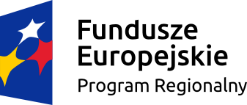 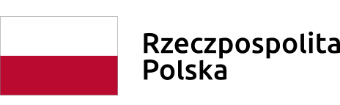 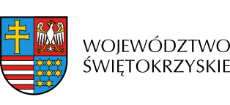 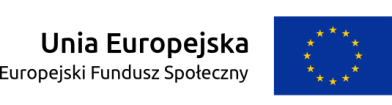 